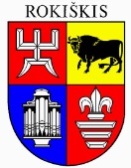 ROKIŠKIO RAJONO SAVIVALDYBĖS ADMINISTRACIJOS DIREKTORIUSĮSAKYMAS dĖL KŪRYBOS KONKURSO „ATEITIES MIESTAS – ROKIŠKIS“ nuostatų patvirtinimo ir VERTINIMO KOMISIJOS SUDARYMO 2024 m. balandžio 22 d.  Nr. AV-257RokiškisVadovaudamasis Lietuvos Respublikos vietos savivaldos įstatymo 34 straipsnio 6 dalies  2 punktu:T v i r t i n u kūrybos konkurso „Ateities miestas – Rokiškis“ nuostatus (pridedama). S u d a r a u kūrybos konkurso „Ateities miestas – Rokiškis“ darbų vertinimo komisiją:Valerijus Rancevas – Rokiškio rajono savivaldybės administracijos direktorius (komisijos pirmininkas);Giedrė Kublickienė – Rokiškio rajono savivaldybės administracijos Komunikacijos ir kultūros skyriaus vedėjo pavaduotoja (komisijos sekretorė);Gediminas Kriovė – Rokiškio rajono savivaldybės jaunimo reikalų koordinatorius (vyriausiasis specialistas);Irena Matelienė – Rokiškio rajono savivaldybės administracijos Komunikacijos ir kultūros skyriaus vedėja;Audronė Rekertienė – Rokiškio rajono savivaldybės administracijos Švietimo ir sporto skyriaus vyr. specialistė. Įsakymas per vieną mėnesį gali būti skundžiamas Lietuvos administracinių ginčų komisijos Panevėžio apygardos skyriui (Respublikos g. 62, Panevėžys) Lietuvos Respublikos ikiteisminio administracinių ginčų nagrinėjimo tvarkos įstatymo nustatyta tvarka.Administracijos direktorius	                                       		Valerijus Rancevas	Giedrė Kublickienė